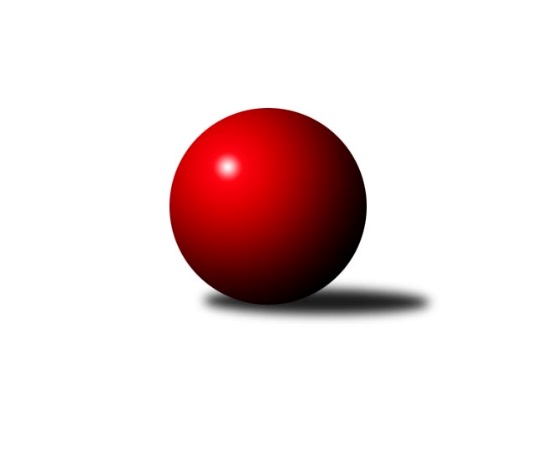 Č.8Ročník 2019/2020	11.5.2024 Jihomoravský KP dorostu 2019/2020Statistika 8. kolaTabulka družstev:		družstvo	záp	výh	rem	proh	skore	sety	průměr	body	plné	dorážka	chyby	1.	KK Orel Ivančice	7	7	0	0	27.0 : 1.0 	(39.0 : 3.0)	1289	14	898	390	20.3	2.	TJ Sokol Mistřín	7	5	2	0	23.0 : 5.0 	(28.0 : 14.0)	1191	12	831	360	28.7	3.	KK Vyškov	7	3	3	1	17.0 : 11.0 	(25.0 : 17.0)	1152	9	829	323	36.4	4.	TJ Sokol Vracov B	7	4	0	3	14.0 : 14.0 	(23.0 : 19.0)	1074	8	784	290	42.6	5.	SKK Dubňany	7	3	1	3	13.5 : 14.5 	(19.0 : 23.0)	1097	7	792	306	35.9	6.	SK Baník Ratíškovice A	7	3	1	3	13.0 : 15.0 	(18.0 : 24.0)	1152	7	834	318	41.4	7.	SK Baník Ratíškovice B	8	3	1	4	14.0 : 18.0 	(23.5 : 24.5)	1104	7	807	297	38.5	8.	KK Slovan Rosice	8	1	4	3	14.0 : 18.0 	(23.5 : 24.5)	1149	6	828	321	33.9	9.	SK Podlužan Prušánky	7	1	2	4	11.0 : 17.0 	(16.0 : 26.0)	1019	4	730	289	53.6	10.	KK Blansko	7	1	2	4	7.0 : 21.0 	(16.0 : 26.0)	1033	4	756	277	49.6	11.	KK Moravská Slávia Brno	8	1	0	7	6.5 : 25.5 	(9.0 : 39.0)	958	2	708	250	61Tabulka doma:		družstvo	záp	výh	rem	proh	skore	sety	průměr	body	maximum	minimum	1.	TJ Sokol Mistřín	4	3	1	0	13.0 : 3.0 	(14.0 : 10.0)	1216	7	1274	1180	2.	KK Vyškov	4	3	1	0	12.0 : 4.0 	(16.0 : 8.0)	1157	7	1187	1125	3.	KK Orel Ivančice	3	3	0	0	12.0 : 0.0 	(17.0 : 1.0)	1264	6	1288	1224	4.	TJ Sokol Vracov B	4	3	0	1	11.0 : 5.0 	(16.0 : 8.0)	1143	6	1175	1072	5.	SKK Dubňany	3	2	1	0	9.5 : 2.5 	(12.0 : 6.0)	1079	5	1185	927	6.	SK Baník Ratíškovice A	3	2	1	0	9.0 : 3.0 	(12.0 : 6.0)	1139	5	1165	1101	7.	KK Slovan Rosice	5	1	2	2	10.0 : 10.0 	(16.0 : 14.0)	1180	4	1225	1106	8.	SK Baník Ratíškovice B	3	1	1	1	6.0 : 6.0 	(8.0 : 10.0)	1171	3	1234	1112	9.	KK Blansko	3	1	1	1	5.0 : 7.0 	(9.0 : 9.0)	969	3	1102	758	10.	SK Podlužan Prušánky	3	1	0	2	5.0 : 7.0 	(6.0 : 12.0)	1071	2	1115	1034	11.	KK Moravská Slávia Brno	5	1	0	4	5.0 : 15.0 	(7.0 : 23.0)	943	2	1104	847Tabulka venku:		družstvo	záp	výh	rem	proh	skore	sety	průměr	body	maximum	minimum	1.	KK Orel Ivančice	4	4	0	0	15.0 : 1.0 	(22.0 : 2.0)	1295	8	1365	1230	2.	TJ Sokol Mistřín	3	2	1	0	10.0 : 2.0 	(14.0 : 4.0)	1183	5	1230	1144	3.	SK Baník Ratíškovice B	5	2	0	3	8.0 : 12.0 	(15.5 : 14.5)	1090	4	1127	1014	4.	KK Vyškov	3	0	2	1	5.0 : 7.0 	(9.0 : 9.0)	1151	2	1193	1096	5.	KK Slovan Rosice	3	0	2	1	4.0 : 8.0 	(7.5 : 10.5)	1139	2	1199	1078	6.	TJ Sokol Vracov B	3	1	0	2	3.0 : 9.0 	(7.0 : 11.0)	1051	2	1071	1013	7.	SK Podlužan Prušánky	4	0	2	2	6.0 : 10.0 	(10.0 : 14.0)	1006	2	1023	991	8.	SKK Dubňany	4	1	0	3	4.0 : 12.0 	(7.0 : 17.0)	1102	2	1208	1057	9.	SK Baník Ratíškovice A	4	1	0	3	4.0 : 12.0 	(6.0 : 18.0)	1155	2	1265	1087	10.	KK Blansko	4	0	1	3	2.0 : 14.0 	(7.0 : 17.0)	1049	1	1114	997	11.	KK Moravská Slávia Brno	3	0	0	3	1.5 : 10.5 	(2.0 : 16.0)	963	0	1034	876Tabulka podzimní části:		družstvo	záp	výh	rem	proh	skore	sety	průměr	body	doma	venku	1.	KK Orel Ivančice	7	7	0	0	27.0 : 1.0 	(39.0 : 3.0)	1289	14 	3 	0 	0 	4 	0 	0	2.	TJ Sokol Mistřín	7	5	2	0	23.0 : 5.0 	(28.0 : 14.0)	1191	12 	3 	1 	0 	2 	1 	0	3.	KK Vyškov	7	3	3	1	17.0 : 11.0 	(25.0 : 17.0)	1152	9 	3 	1 	0 	0 	2 	1	4.	TJ Sokol Vracov B	7	4	0	3	14.0 : 14.0 	(23.0 : 19.0)	1074	8 	3 	0 	1 	1 	0 	2	5.	SKK Dubňany	7	3	1	3	13.5 : 14.5 	(19.0 : 23.0)	1097	7 	2 	1 	0 	1 	0 	3	6.	SK Baník Ratíškovice A	7	3	1	3	13.0 : 15.0 	(18.0 : 24.0)	1152	7 	2 	1 	0 	1 	0 	3	7.	SK Baník Ratíškovice B	8	3	1	4	14.0 : 18.0 	(23.5 : 24.5)	1104	7 	1 	1 	1 	2 	0 	3	8.	KK Slovan Rosice	8	1	4	3	14.0 : 18.0 	(23.5 : 24.5)	1149	6 	1 	2 	2 	0 	2 	1	9.	SK Podlužan Prušánky	7	1	2	4	11.0 : 17.0 	(16.0 : 26.0)	1019	4 	1 	0 	2 	0 	2 	2	10.	KK Blansko	7	1	2	4	7.0 : 21.0 	(16.0 : 26.0)	1033	4 	1 	1 	1 	0 	1 	3	11.	KK Moravská Slávia Brno	8	1	0	7	6.5 : 25.5 	(9.0 : 39.0)	958	2 	1 	0 	4 	0 	0 	3Tabulka jarní části:		družstvo	záp	výh	rem	proh	skore	sety	průměr	body	doma	venku	1.	TJ Sokol Vracov B	0	0	0	0	0.0 : 0.0 	(0.0 : 0.0)	0	0 	0 	0 	0 	0 	0 	0 	2.	TJ Sokol Mistřín	0	0	0	0	0.0 : 0.0 	(0.0 : 0.0)	0	0 	0 	0 	0 	0 	0 	0 	3.	SK Baník Ratíškovice A	0	0	0	0	0.0 : 0.0 	(0.0 : 0.0)	0	0 	0 	0 	0 	0 	0 	0 	4.	SK Baník Ratíškovice B	0	0	0	0	0.0 : 0.0 	(0.0 : 0.0)	0	0 	0 	0 	0 	0 	0 	0 	5.	KK Moravská Slávia Brno	0	0	0	0	0.0 : 0.0 	(0.0 : 0.0)	0	0 	0 	0 	0 	0 	0 	0 	6.	KK Slovan Rosice	0	0	0	0	0.0 : 0.0 	(0.0 : 0.0)	0	0 	0 	0 	0 	0 	0 	0 	7.	KK Vyškov	0	0	0	0	0.0 : 0.0 	(0.0 : 0.0)	0	0 	0 	0 	0 	0 	0 	0 	8.	SKK Dubňany	0	0	0	0	0.0 : 0.0 	(0.0 : 0.0)	0	0 	0 	0 	0 	0 	0 	0 	9.	SK Podlužan Prušánky	0	0	0	0	0.0 : 0.0 	(0.0 : 0.0)	0	0 	0 	0 	0 	0 	0 	0 	10.	KK Orel Ivančice	0	0	0	0	0.0 : 0.0 	(0.0 : 0.0)	0	0 	0 	0 	0 	0 	0 	0 	11.	KK Blansko	0	0	0	0	0.0 : 0.0 	(0.0 : 0.0)	0	0 	0 	0 	0 	0 	0 	0 Zisk bodů pro družstvo:		jméno hráče	družstvo	body	zápasy	v %	dílčí body	sety	v %	1.	Jan Svoboda 	KK Orel Ivančice 	7	/	7	(100%)	14	/	14	(100%)	2.	Vojtěch Šmarda 	KK Orel Ivančice 	7	/	7	(100%)	13	/	14	(93%)	3.	Petr Valášek 	TJ Sokol Mistřín  	6	/	6	(100%)	10	/	12	(83%)	4.	Viktorie Vitamvásová 	KK Slovan Rosice 	6	/	8	(75%)	11	/	16	(69%)	5.	Martin Maša 	KK Orel Ivančice 	5	/	5	(100%)	10	/	10	(100%)	6.	Simona Maradová 	TJ Sokol Mistřín  	5	/	5	(100%)	6	/	10	(60%)	7.	Stanislav Vacenovský 	TJ Sokol Vracov B 	5	/	7	(71%)	9	/	14	(64%)	8.	Aleš Zlatník 	SKK Dubňany  	4.5	/	7	(64%)	9	/	14	(64%)	9.	Darina Kubíčková 	KK Vyškov 	4	/	5	(80%)	7	/	10	(70%)	10.	Lucie Horalíková 	KK Vyškov 	4	/	6	(67%)	8	/	12	(67%)	11.	Ludvík Vašulka 	TJ Sokol Mistřín  	4	/	7	(57%)	7	/	14	(50%)	12.	Taťána Tomanová 	SK Baník Ratíškovice B 	4	/	8	(50%)	9	/	16	(56%)	13.	Josef Němeček 	KK Moravská Slávia Brno 	3.5	/	7	(50%)	4	/	14	(29%)	14.	Martin Šubrt 	TJ Sokol Mistřín  	3	/	3	(100%)	5	/	6	(83%)	15.	Tomáš Květoň 	SK Baník Ratíškovice A 	3	/	5	(60%)	5	/	10	(50%)	16.	Kryštof Čech 	SK Podlužan Prušánky  	3	/	6	(50%)	7.5	/	12	(63%)	17.	Martina Koplíková 	SK Baník Ratíškovice B 	3	/	6	(50%)	6.5	/	12	(54%)	18.	Michaela Škarecká 	TJ Sokol Vracov B 	3	/	7	(43%)	9	/	14	(64%)	19.	Vojtěch Toman 	SK Baník Ratíškovice A 	3	/	7	(43%)	8	/	14	(57%)	20.	Vít Janáček 	KK Blansko  	3	/	7	(43%)	8	/	14	(57%)	21.	Jaroslav Harca 	SKK Dubňany  	3	/	7	(43%)	6	/	14	(43%)	22.	Kristýna Ševelová 	SK Baník Ratíškovice B 	3	/	8	(38%)	8	/	16	(50%)	23.	Kristýna Klištincová 	KK Slovan Rosice 	3	/	8	(38%)	7.5	/	16	(47%)	24.	Patrik Sedláček 	SK Podlužan Prušánky  	2	/	2	(100%)	3.5	/	4	(88%)	25.	Michal Veselý 	SKK Dubňany  	2	/	2	(100%)	3	/	4	(75%)	26.	Mirek Mikáč 	KK Moravská Slávia Brno 	2	/	2	(100%)	3	/	4	(75%)	27.	Vendula Štrajtová 	KK Vyškov 	2	/	4	(50%)	3	/	8	(38%)	28.	Adam Podéšť 	SK Baník Ratíškovice A 	2	/	6	(33%)	3	/	12	(25%)	29.	Jan Kotouč 	KK Blansko  	2	/	7	(29%)	6	/	14	(43%)	30.	Adam Baťka 	TJ Sokol Vracov B 	2	/	7	(29%)	5	/	14	(36%)	31.	Anna Poláchová 	SK Podlužan Prušánky  	2	/	7	(29%)	2	/	14	(14%)	32.	Karolína Fabíková 	KK Slovan Rosice 	2	/	8	(25%)	5	/	16	(31%)	33.	Matěj Ingr 	SK Baník Ratíškovice A 	1	/	1	(100%)	1	/	2	(50%)	34.	Silvie Kupčíková 	KK Vyškov 	1	/	2	(50%)	3	/	4	(75%)	35.	Jakub Kovář 	KK Orel Ivančice 	1	/	2	(50%)	2	/	4	(50%)	36.	Sabina Šebelová 	KK Vyškov 	1	/	3	(33%)	3	/	6	(50%)	37.	Pavlína Sedláčková 	SK Podlužan Prušánky  	1	/	5	(20%)	3	/	10	(30%)	38.	Adéla Příkaská 	SK Baník Ratíškovice B 	0	/	1	(0%)	0	/	2	(0%)	39.	Lukáš Gajdík 	SK Baník Ratíškovice B 	0	/	1	(0%)	0	/	2	(0%)	40.	Tomáš Kubík 	SKK Dubňany  	0	/	4	(0%)	0	/	8	(0%)	41.	Nikola Dvořáková 	KK Blansko  	0	/	6	(0%)	2	/	12	(17%)	42.	Jindřich Doležel 	KK Moravská Slávia Brno 	0	/	7	(0%)	1	/	14	(7%)	43.	Nikola Novotná 	KK Moravská Slávia Brno 	0	/	8	(0%)	1	/	16	(6%)Průměry na kuželnách:		kuželna	průměr	plné	dorážka	chyby	výkon na hráče	1.	TJ Sokol Mistřín, 1-4	1189	845	344	33.8	(396.6)	2.	KK Slovan Rosice, 1-4	1173	840	333	37.1	(391.0)	3.	KK Orel Ivančice, 1-4	1159	817	341	32.8	(386.6)	4.	Ratíškovice, 1-4	1135	810	325	37.7	(378.5)	5.	Prušánky (dvoudráha), 1-2	1127	824	303	40.3	(375.9)	6.	TJ Sokol Vracov, 1-6	1122	818	304	42.6	(374.3)	7.	KK Vyškov, 1-4	1108	798	309	41.9	(369.3)	8.	Dubňany, 1-4	1048	746	302	41.5	(349.6)	9.	KK Blansko, 1-4	1029	756	272	43.2	(343.1)	10.	KK MS Brno, 1-4	1017	742	275	51.0	(339.3)	11.	- volno -, 1-4	0	0	0	0.0	(0.0)Nejlepší výkony na kuželnách:TJ Sokol Mistřín, 1-4TJ Sokol Mistřín 	1274	8. kolo	Martin Šubrt 	TJ Sokol Mistřín 	462	8. koloSK Baník Ratíškovice A	1265	8. kolo	Petr Valášek 	TJ Sokol Mistřín 	455	5. koloTJ Sokol Mistřín 	1206	1. kolo	Viktorie Vitamvásová 	KK Slovan Rosice	433	3. koloTJ Sokol Mistřín 	1202	5. kolo	Simona Maradová 	TJ Sokol Mistřín 	431	8. koloKK Slovan Rosice	1199	3. kolo	Adam Podéšť 	SK Baník Ratíškovice A	431	8. koloTJ Sokol Mistřín 	1180	3. kolo	Tomáš Květoň 	SK Baník Ratíškovice A	426	8. koloSK Baník Ratíškovice B	1123	1. kolo	Petr Valášek 	TJ Sokol Mistřín 	415	3. koloTJ Sokol Vracov B	1069	5. kolo	Simona Maradová 	TJ Sokol Mistřín 	412	1. kolo		. kolo	Vojtěch Toman 	SK Baník Ratíškovice A	408	8. kolo		. kolo	Petr Valášek 	TJ Sokol Mistřín 	407	1. koloKK Slovan Rosice, 1-4KK Orel Ivančice	1230	8. kolo	Vojtěch Šmarda 	KK Orel Ivančice	441	8. koloKK Slovan Rosice	1225	4. kolo	Aleš Zlatník 	SKK Dubňany 	440	6. koloSKK Dubňany 	1208	6. kolo	Vít Janáček 	KK Blansko 	437	1. koloKK Slovan Rosice	1204	2. kolo	Jan Svoboda 	KK Orel Ivančice	426	8. koloKK Vyškov	1193	2. kolo	Karolína Fabíková 	KK Slovan Rosice	425	4. koloKK Slovan Rosice	1186	8. kolo	Karolína Fabíková 	KK Slovan Rosice	420	8. koloKK Slovan Rosice	1177	6. kolo	Karolína Fabíková 	KK Slovan Rosice	418	6. koloKK Blansko 	1114	1. kolo	Darina Kubíčková 	KK Vyškov	417	2. koloKK Slovan Rosice	1106	1. kolo	Viktorie Vitamvásová 	KK Slovan Rosice	416	4. koloSK Baník Ratíškovice A	1087	4. kolo	Viktorie Vitamvásová 	KK Slovan Rosice	410	2. koloKK Orel Ivančice, 1-4KK Orel Ivančice	1288	4. kolo	Martin Maša 	KK Orel Ivančice	460	2. koloKK Orel Ivančice	1279	2. kolo	Martin Maša 	KK Orel Ivančice	440	4. koloKK Orel Ivančice	1224	7. kolo	Jan Svoboda 	KK Orel Ivančice	429	7. koloSK Baník Ratíškovice A	1089	2. kolo	Vojtěch Šmarda 	KK Orel Ivančice	425	4. koloSKK Dubňany 	1081	4. kolo	Jan Svoboda 	KK Orel Ivančice	423	4. koloKK Blansko 	997	7. kolo	Jan Svoboda 	KK Orel Ivančice	417	2. kolo		. kolo	Vojtěch Šmarda 	KK Orel Ivančice	414	7. kolo		. kolo	Aleš Zlatník 	SKK Dubňany 	407	4. kolo		. kolo	Vojtěch Šmarda 	KK Orel Ivančice	402	2. kolo		. kolo	Vojtěch Toman 	SK Baník Ratíškovice A	396	2. koloRatíškovice, 1-4KK Orel Ivančice	1346	3. kolo	Martin Maša 	KK Orel Ivančice	477	3. koloSK Baník Ratíškovice B	1234	7. kolo	Jan Svoboda 	KK Orel Ivančice	442	3. koloSK Baník Ratíškovice B	1167	5. kolo	Mirek Mikáč 	KK Moravská Slávia Brno	435	5. koloSK Baník Ratíškovice A	1165	5. kolo	Vojtěch Šmarda 	KK Orel Ivančice	427	3. koloSK Baník Ratíškovice A	1150	3. kolo	Vojtěch Toman 	SK Baník Ratíškovice A	421	3. koloKK Slovan Rosice	1141	5. kolo	Kristýna Ševelová 	SK Baník Ratíškovice B	416	7. koloSK Baník Ratíškovice B	1112	3. kolo	Karolína Fabíková 	KK Slovan Rosice	414	5. koloSK Baník Ratíškovice A	1101	7. kolo	Vojtěch Toman 	SK Baník Ratíškovice A	413	7. koloKK Vyškov	1096	7. kolo	Taťána Tomanová 	SK Baník Ratíškovice B	411	3. koloTJ Sokol Vracov B	1071	7. kolo	Martina Koplíková 	SK Baník Ratíškovice B	409	7. koloPrušánky (dvoudráha), 1-2KK Orel Ivančice	1365	5. kolo	Martin Maša 	KK Orel Ivančice	461	5. koloSK Podlužan Prušánky 	1115	7. kolo	Vojtěch Šmarda 	KK Orel Ivančice	456	5. koloSK Baník Ratíškovice B	1110	2. kolo	Jan Svoboda 	KK Orel Ivančice	448	5. koloKK Slovan Rosice	1078	7. kolo	Kryštof Čech 	SK Podlužan Prušánky 	392	2. koloSK Podlužan Prušánky 	1064	5. kolo	Taťána Tomanová 	SK Baník Ratíškovice B	391	2. koloSK Podlužan Prušánky 	1034	2. kolo	Anna Poláchová 	SK Podlužan Prušánky 	389	7. kolo		. kolo	Viktorie Vitamvásová 	KK Slovan Rosice	383	7. kolo		. kolo	Anna Poláchová 	SK Podlužan Prušánky 	376	5. kolo		. kolo	Martina Koplíková 	SK Baník Ratíškovice B	370	2. kolo		. kolo	Kryštof Čech 	SK Podlužan Prušánky 	363	7. koloTJ Sokol Vracov, 1-6SK Baník Ratíškovice A	1179	6. kolo	Michaela Škarecká 	TJ Sokol Vracov B	440	4. koloTJ Sokol Vracov B	1175	4. kolo	Michaela Škarecká 	TJ Sokol Vracov B	423	1. koloTJ Sokol Vracov B	1163	6. kolo	Michaela Škarecká 	TJ Sokol Vracov B	421	8. koloKK Vyškov	1163	4. kolo	Vendula Štrajtová 	KK Vyškov	412	4. koloTJ Sokol Vracov B	1160	8. kolo	Adam Podéšť 	SK Baník Ratíškovice A	401	6. koloTJ Sokol Vracov B	1072	1. kolo	Stanislav Vacenovský 	TJ Sokol Vracov B	400	4. koloSKK Dubňany 	1062	8. kolo	Lucie Horalíková 	KK Vyškov	399	4. koloSK Podlužan Prušánky 	1008	1. kolo	Stanislav Vacenovský 	TJ Sokol Vracov B	398	6. kolo		. kolo	Vojtěch Toman 	SK Baník Ratíškovice A	397	6. kolo		. kolo	Michaela Škarecká 	TJ Sokol Vracov B	395	6. koloKK Vyškov, 1-4KK Vyškov	1187	6. kolo	Petr Valášek 	TJ Sokol Mistřín 	428	6. koloKK Vyškov	1183	8. kolo	Darina Kubíčková 	KK Vyškov	421	8. koloTJ Sokol Mistřín 	1175	6. kolo	Lucie Horalíková 	KK Vyškov	408	6. koloKK Vyškov	1134	3. kolo	Sabina Šebelová 	KK Vyškov	404	3. koloSK Baník Ratíškovice B	1127	8. kolo	Vendula Štrajtová 	KK Vyškov	402	6. koloKK Vyškov	1125	1. kolo	Simona Maradová 	TJ Sokol Mistřín 	401	6. koloSKK Dubňany 	1057	1. kolo	Martina Koplíková 	SK Baník Ratíškovice B	391	8. koloKK Moravská Slávia Brno	876	3. kolo	Lucie Horalíková 	KK Vyškov	386	1. kolo		. kolo	Aleš Zlatník 	SKK Dubňany 	384	1. kolo		. kolo	Vendula Štrajtová 	KK Vyškov	382	8. koloDubňany, 1-4SKK Dubňany 	1185	7. kolo	Aleš Zlatník 	SKK Dubňany 	410	3. koloSKK Dubňany 	1126	5. kolo	Josef Němeček 	KK Moravská Slávia Brno	404	7. koloKK Moravská Slávia Brno	1034	7. kolo	Aleš Zlatník 	SKK Dubňany 	404	7. koloKK Blansko 	1020	5. kolo	Jaroslav Harca 	SKK Dubňany 	397	5. koloSK Podlužan Prušánky 	1001	3. kolo	Jaroslav Harca 	SKK Dubňany 	393	7. koloSKK Dubňany 	927	3. kolo	Vít Janáček 	KK Blansko 	389	5. kolo		. kolo	Michal Veselý 	SKK Dubňany 	388	7. kolo		. kolo	Jaroslav Harca 	SKK Dubňany 	377	3. kolo		. kolo	Aleš Zlatník 	SKK Dubňany 	369	5. kolo		. kolo	Michal Veselý 	SKK Dubňany 	360	5. koloKK Blansko, 1-4TJ Sokol Mistřín 	1230	2. kolo	Petr Valášek 	TJ Sokol Mistřín 	465	2. koloKK Blansko 	1102	2. kolo	Simona Maradová 	TJ Sokol Mistřín 	399	2. koloKK Blansko 	1048	4. kolo	Vít Janáček 	KK Blansko 	399	4. koloSK Podlužan Prušánky 	1023	6. kolo	Vít Janáček 	KK Blansko 	392	2. koloSK Baník Ratíškovice B	1014	4. kolo	Jan Kotouč 	KK Blansko 	385	6. koloKK Blansko 	758	6. kolo	Vít Janáček 	KK Blansko 	373	6. kolo		. kolo	Jan Kotouč 	KK Blansko 	372	2. kolo		. kolo	Ludvík Vašulka 	TJ Sokol Mistřín 	366	2. kolo		. kolo	Kristýna Ševelová 	SK Baník Ratíškovice B	363	4. kolo		. kolo	Taťána Tomanová 	SK Baník Ratíškovice B	361	4. koloKK MS Brno, 1-4KK Orel Ivančice	1238	1. kolo	Mirek Mikáč 	KK Moravská Slávia Brno	455	8. koloTJ Sokol Mistřín 	1144	4. kolo	Martin Šubrt 	TJ Sokol Mistřín 	441	4. koloKK Moravská Slávia Brno	1104	8. kolo	Martin Maša 	KK Orel Ivančice	427	1. koloSK Baník Ratíškovice B	1076	6. kolo	Jan Svoboda 	KK Orel Ivančice	408	1. koloTJ Sokol Vracov B	1013	2. kolo	Vojtěch Šmarda 	KK Orel Ivančice	403	1. koloSK Podlužan Prušánky 	991	8. kolo	Petr Valášek 	TJ Sokol Mistřín 	400	4. koloKK Moravská Slávia Brno	962	6. kolo	Josef Němeček 	KK Moravská Slávia Brno	374	6. koloKK Moravská Slávia Brno	934	4. kolo	Josef Němeček 	KK Moravská Slávia Brno	368	8. koloKK Moravská Slávia Brno	870	2. kolo	Josef Němeček 	KK Moravská Slávia Brno	362	4. koloKK Moravská Slávia Brno	847	1. kolo	Stanislav Vacenovský 	TJ Sokol Vracov B	360	2. kolo- volno -, 1-4Četnost výsledků:	4.0 : 0.0	12x	3.5 : 0.5	1x	3.0 : 1.0	8x	2.0 : 2.0	8x	1.0 : 3.0	6x	0.0 : 4.0	5x